G m i n a N o w e M i a s t o 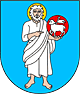 ul. Apteczna 8,09-120 Nowe Miastotel. 23 6614920, fax 23 6614923www.ugnowemiasto.plANALIZA STANU                                             GOSPODARKI ODPADAMI KOMUNALNYMIGMINY NOWE MIASTOZA ROK 2017Nowe Miasto, kwiecień 2018I. Podstawa prawna i cel przygotowania analizy.Roczna analiza stanu gospodarki odpadami komunalnymi sporządzona jest zgodnie art. 3 ust. 2 pkt. 10 ustawy z dnia 13 września 1996 r. o utrzymaniu czystości i porządku                  w gminach (Dz. U. z 2017 r. poz. 1289 ze zm.).  Głównym celem opracowania niniejszej analizy jest wypełnienie obowiązku prawnego wynikającego z zapisów ustawy z dnia 13 września 1996 r. o utrzymaniu czystości i porządku w gminach oraz uzyskanie niezbędnej wiedzy, służącej do podjęcia decyzji związanych                   z dostosowaniem funkcjonującego systemu gospodarki odpadami na terenie gminy do bieżących i przyszłych wymagań.Niniejsza analiza ma zweryfikować możliwości techniczne i organizacyjne Gminy Nowe Miasto w zakresie możliwości przetwarzania zmieszanych odpadów komunalnych, odpadów zielonych oraz pozostałości z sortowania, a także potrzeb inwestycyjnych, kosztów systemu gospodarki odpadami komunalnymi.Ma również dostarczyć informacji o liczbie mieszkańców, liczbie właścicieli nieruchomości, którzy nie wykonują obowiązków określonych w ustawie, a także ilości odpadów komunalnych wytwarzanych na terenie gminy, a w szczególności zmieszanych odpadów komunalnych, odpadów zielonych oraz pozostałości z sortowania i pozostałości 
z mechaniczno – biologicznego przetwarzania odpadów komunalnych przeznaczonych do składowania odbieranych z terenu gminy. Analizę sporządzono na podstawie: sprawozdań złożonych przez podmioty odbierające odpady komunalne od właścicieli nieruchomości; rocznego sprawozdania z realizacji zadań z zakresu gospodarowania odpadami komunalnymi. Zakres przedmiotowej analizy częściowo pokrywa się z rocznym sprawozdaniem z realizacji zadań z zakresu gospodarowania odpadami komunalnymi za rok 2017, zgodnie z art. 9q ust.1 i 3 ustawy o utrzymaniu czystości i porządku       w gminach, celem jego przedłożenia Marszałkowi Województwa Mazowieckiego 
w Warszawie oraz Mazowieckiemu Inspektorowi Ochrony Środowiska Delegatura WIOŚ w Ciechanowie, w terminie do 31 marca roku następującego po roku, którego sprawozdanie dotyczy;innych dostępnych danych wpływających na koszty systemu gospodarowania odpadami komunalnymi na terenie Gminy Nowe Miasto. II. Regulacje prawne z zakresu gospodarki odpadamiPrzy sporządzaniu niniejszej analizy opierano się o ustawy i akty wykonawcze (rozporządzenia) oraz akty prawa miejscowego dotyczące zagadnienia gospodarki                   odpadami tj.: Ustawy:Ustawa z dnia 14 grudnia 2012 o odpadach (Dz. U. z 2018 r. poz. 21),Ustawa z dnia 13 września 1996 r. o utrzymaniu czystości i porządku w gminach              (Dz. U. 2017 r. poz. 1289 ze zm.).Rozporządzenia:Rozporządzenie Ministra Środowiska z dnia 9 grudnia 2014 r. w sprawie katalogu odpadów (Dz. U. z 2014 r. poz. 1923);Rozporządzenie Ministra Środowiska z dnia 15 grudnia 2017 r. w sprawie poziomów ograniczenia składowania masy odpadów komunalnych ulegających biodegradacji przekazywanych do składowania Dz. U. z 2017 r. poz. 2412)Rozporządzenie Ministra Środowiska z dnia 14 grudnia 2016 r w sprawie poziomów recyklingu, przygotowania do ponownego użycia i odzysku innymi metodami niektórych frakcji odpadów komunalnych (Dz. U. z 2016 r. poz. 2167)Rozporządzenie Ministra Środowiska z dnia 17 czerwca 2016 r. w sprawie wzorów sprawozdań o odebranych i zebranych odpadach komunalnych, odebranych nieczystości ciekłych oraz realizacji zadań z zakresu gospodarowania odpadami komunalnymi (Dz. U. z 2016 r. poz. 934).Akty prawa miejscowegoUchwała Nr 184/XXIX/2017 Rady Gminy Nowe Miasto z dnia 9 listopada 2017 r.     w sprawie Regulaminu utrzymania czystości i porządku na terenie Gminy Nowe Miasto ogłoszona w  Dz. Urz. Woj. Maz. w dniu 4 grudnia 2017 r. poz. 11073.Uchwała 185/XXIX/2017 Rady Gminy Nowe Miasto z dnia 9 listopada 2017 r.                    w sprawie szczegółowego sposobu i zakresu świadczenia usług w zakresie odbierania odpadów komunalnych od właścicieli nieruchomości, na których zamieszkują mieszkańcy i zagospodarowania tych odpadów, w zamian za uiszczoną przez właściciela nieruchomości opłatę za gospodarowanie odpadami komunalnymi              Dz. Urz. Woj. Maz. w dniu 4 listopada 2017 r. poz. 11074.Uchwała Nr 106/XVI/2016 Rady Gminy Nowe Miasto z dnia 27 maja 2016 r.  w sprawie określenia  górnych stawek opłat ponoszonych przez właścicieli nieruchomości za usługi    w zakresie odbierania odpadów komunalnych oraz opróżniania zbiorników bezodpływowych i transportu nieczystości ciekłych ogłoszona wDz. Urz. Woj. Maz. w dniu 17 czerwca 2016 r. poz. 5456.Uchwała Nr 107/XVI/2016 Rady Gminy Nowe Miasto z dnia 27 maja 2016 r. w sprawie  wyboru metody ustalenia opłaty za gospodarowanie odpadami komunalnymi  oraz ustalenia stawki tej opłaty ogłoszona w Dz. Urz. Woj. Maz. w dniu 17 czerwca 2016 r. poz. 5457.Uchwała 108/XVI/2016 Rady Gminy Nowe Miasto z dnia 27 maja 2016 r. w sprawie określenia terminu, częstotliwości i trybu uiszczania opłaty za gospodarowanie odpadami komunalnymi ogłoszona w Dz. Urz. Woj. Maz. w dniu 17 czerwca 2016 r. poz. 5458Uchwała Nr 109/XVI/2016 Rady Gminy Nowe Miasto  z dnia 27 maja 2016 r.                         w sprawie określenia wzoru deklaracji o wysokości opłaty za gospodarowanie odpadami komunalnymi składanej przez właściciela nieruchomości ogłoszona                 w  Dz. Urz. Woj. Maz. w dniu 17 czerwca 2016 r. poz. 5459.III. System gospodarowania odpadami komunalnymi na terenie Gminy Nowe MiastoSystemem gospodarowania odpadami komunalnymi na terenie Gminy Nowe Miasto zostały objęte od 1 lipca 2013 r. nieruchomości zamieszkałe, natomiast nieruchomości niezamieszkałe, w tym miejsca prowadzenia działalności gospodarczej oraz budynki użyteczności publicznej, domki letniskowe itp. są zobowiązane do posiadania umowy na odbiór odpadów z firmą wpisaną do rejestru działalności regulowanej, prowadzonego przez Wójta Gminy Nowe Miasto.W Gminie Nowe Miasto od początku funkcjonowania nowych zasad gospodarowania odpadami komunalnymi obowiązuje system pojemnikowo – workowy, który w przypadku gminy będącej w całości gminą wiejska sprawdza się w sposób właściwyWyposażenie nieruchomości w pojemnik na odpady zmieszane należy do właściciela nieruchomości. Worki służące do gromadzenia odpadów komunalnych zbieranych w sposób selektywny udostępnione są przez przedsiębiorcę odbierającego odpady z terenu gminy. Przy zbiórce odpadów segregowanych uwzględnia  się następujące frakcje odpadów:papieru i tektury; tworzyw sztucznych i opakowań wielomateriałowych;metalu; szkła;odpadów ulegających biodegradacji w tym odpady opakowaniowe ulegające biodegradacji, a także odpady zielone;mebli i innych odpadów wielkogabarytowych;zużytego sprzętu elektrycznego i elektronicznego; zużytych opony i akumulatorów;odpadów niebezpiecznych powstających w gospodarstwach domowych tj. chemikalia, farby, środki ochrony roślin, detergenty itd.;odpady budowlane i rozbiórkowe;zużyte baterie;przeterminowane leki.Do selektywnego gromadzenia odpadów stosowano worki o następujących ujednoliconych kolorach oraz oznaczeniach: 1) papier, tektura, odpady opakowaniowe z papieru i tektury, metale, tworzywa sztuczne, odpady opakowaniowe tworzyw sztucznych oraz odpady wielomateriałowe – żółty worek                  z napisem „Tworzywa sztuczne, papier i tektura, metale, tera pak”,2) szkło i opakowania szklane kolorowe – zielony worek z napisem „Szkło”, 3) odpady ulegające biodegradacji, ze szczególnym uwzględnieniem bioodpadów – brązowy worek z napisem „Bio”.Odbiór  wszystkich odpadów, zarówno zmieszanych jak i selektywnie zebranych odbywał  się zgodnie  z ustalonym  harmonogramem. Odbiór zmieszanych odpadów komunalnych następuje z częstotliwością: 1) z obszarów zabudowy zagrodowej i jednorodzinnej; odpady niesegregowane (zmieszane) – jeden raz na miesiąc ,zbierane selektywnie: papier i tektura, tworzywa sztuczne, metale tetra pak – jeden raz na miesiąc odpady ulegające biodegradacji: cztery razy w roku – kwiecień, czerwiec, sierpień, październik,odpady niebezpieczne takie jak: rozpuszczalniki, kwasy, alkalia, lampy fluorescencyjne, oleje, tłuszcze, farby, tusze-grupa 20  - dwa razy w roku,odpady wielkogabarytowe, zużyty sprzęt elektroniczny i elektryczny, zużyte opony, zużyte akumulatory - dwa razy w roku.Przeterminowane leki oraz termometry rtęciowe z gospodarstw domowych mieszkańcy mogą pozbywać się wrzucając do pojemników ustawionych w trzech punktach zbiórki – Apteka               ul. Ciechanowska 75 B, Apteka ul. Główny Rynek 12, Przychodnia „Palium” ul. Apteczna 5,Zużyte baterie można wrzucać do pojemników umieszczonych zarówno przy Urzędzie Gminy w Nowym Mieście ul. Apteczna 8 lub w Zespole Szkół im. Integracji Europejskiej w Nowym Mieście ul. Ciechanowska 15.Odbiór selektywnej zbiórki odpadów komunalnych (tworzyw sztucznych) wspomagany jest również przez umieszczenie pojemników siatkowych w wyznaczonych na terenie gminy punktach – łącznie 11 punktów odbioru surowców wtórnych (PET).Na terenie Gminy Nowe Miasto funkcjonuje Punkt Selektywnej Zbiórki Odpadów Komunalnych (PSZOK) - zużytego sprzętu elektrycznego i elektronicznego do którego właściciele nieruchomości w ramach opłaty za gospodarowanie odpadami komunalnymi mogą dostarczyć zużyty sprzęt elektryczny i elektroniczny. PSZOK znajduje się przy Urzędzie Gminy Nowe Miasto ul. Apteczna 8. Odbiór odpadów od właścicieli nieruchomości zamieszkałych realizowany był na podstawie umowy na odbieranie i zagospodarowanie odpadów komunalnych.                            Usługę wykonywało Przedsiębiorstwo Gospodarki Komunalnej Sp. z o.o. w Płońsku                       ul. Mickiewicza 4, 09 - 100 Płońsk,  wyłonione w drodze przetargu nieograniczonego.Umowa została zawarta na okres od 01.07.2016 do 31.12. 2017 r. IV. Możliwości przetwarzania zmieszanych odpadów komunalnych, odpadów zielonych oraz pozostałości z sortowania i pozostałości z mechaniczno- biologicznego przetwarzania odpadówkomunalnych przeznaczonych do składowania.Jako przetwarzanie rozumie się procesy odzysku lub unieszkodliwiania, w tym przygotowanie poprzedzające odzysk lub unieszkodliwianie. Możliwości przetwarzania zmieszanych odpadów komunalnych związane są z ich zagospodarowaniem w poszczególnych instalacjach do odzysku (głównie instalacje mechaniczno-biologicznego przetwarzania odpadów komunalnych) lub unieszkodliwiania (głównie składowanie odpadów na składowiskach).Na podstawie obowiązującego w Polsce prawa podmiot odbierający odpady komunalne od właścicieli nieruchomości jest obowiązany do przekazywania zmieszanych odpadów komunalnych, odpadów zielonych oraz pozostałości z sortowania odpadów komunalnych przeznaczonych do składowania do regionalnej instalacji do przetwarzania odpadów komunalnych.Na terenie Gminy Nowe Miasto nie ma możliwości przetwarzania zmieszanych odpadów komunalnych przeznaczonych do składowania.W 2017 roku niesegregowane (zmieszane) odpady komunalne o kodzie 20 03 01  zostały przekazane do Instalacji Regionalnej, którą jest Przedsiębiorstwo Gospodarki Komunalnej                w Płońsku Sp. z o. o. Zakład Zagospodarowania Odpadów w Poświętnem, 09-100 Płońsk (instalacja mechaniczno-biologicznego przetwarzania zmieszanych odpadów komunalnych                    i odpadów selektywnych w m. Poświętne).Przekazane do instalacji zmieszane odpady komunalne o kodzie 20 03 01 poddawane są procesom mechaniczno – biologicznego przetwarzania odpadów (MBP).W 2017 roku odpady zielone o kodzie 20 02 01 zebrane  z terenu Gminy Nowe Miasto                    w całości trafiły do Zakładu Zagospodarowania Odpadów w Poświętnem 09-100 Płońsk do kompostowni.Odpady o kodzie 19 12 12, które powstały po sortowaniu i mechaniczno-biologicznym przetworzeniu odpadów komunalnych przeznaczone do składowania zostały przekazanew ilości 167,779 Mg na Składowisko Odpadów w Dalanówku, 09-100 Płońsk oraz w ilości 44,931 Mg na Składowisko odpadów w Jaskółowie, 05-190 Nasielsk. IV. Potrzeby inwestycyjne związane z gospodarowaniem odpadami komunalnymiW analizowanym okresie w Gminie Nowe Miasto nie realizowano inwestycji związanych                     z gospodarowaniem odpadami komunalnymi.V. Opłaty z tytułu gospodarowania odpadami komunalnymi za okres od                                       1 stycznia 2017 r. do 31 grudnia 2017 r. Na terenie Gminy Nowe Miasto stawki opłat za gospodarowanie odpadami komunalnymi uzależnione są od liczby osób tworzących gospodarstwo domowe oraz sposobu zbierania odpadów. Zgodnie z Uchwałą Nr 107/XVI/2016 Rady Gminy Nowe Miasto 
z dnia 27 maja 2016 r., w sprawie wyboru metody ustalenia opłaty za gospodarowanie odpadami komunalnymi oraz ustalenia stawki tej opłaty. W 2017 roku stawki opłat za gospodarowanie odpadami komunalnymi nie uległy zmianie. Ustaloną miesięczną stawka opłaty za odpady komunalne zbierane i odbierane 
w sposób selektywny od właścicieli nieruchomości, na których zamieszkują mieszkańcy:a) od gospodarstwa domowego 1 – osobowego - 20 zł,b) od gospodarstwa domowego 2 - osobowego - 25 zł,c) od gospodarstwa domowego 3 – osobowego i więcej – 30 zł .Wyższą miesięczną stawkę opłaty za gospodarowanie odpadami komunalnymi, jeżeli odpady komunalne nie są w sposób selektywny zbierane i odbierane, od właścicieli nieruchomości, na których zamieszkują mieszkańcy:a) od gospodarstwa domowego 1 – osobowego - 30 zł,b) od gospodarstwa domowego 2 - osobowego - 35 zł,     c) od gospodarstwa domowego 3 – osobowego i więcej – 40 zł.Według ewidencji złożonych deklaracji o wysokości opłaty za gospodarowanie odpadami komunalnymi łączna wysokość należności z tytułu „opłaty śmieciowej” w 2017 roku                   ( wg stanu na 31.12.2017 r.) wyniosła:Przypis należności z tytułu opłaty za gospodarowanie odpadami komunalnymi -                 536 465,00 zł;wpływy z tytułu opłat za gospodarowanie odpadami komunalnymi – 495 205,10 zł;zaległości na dzień 31.12 2017 r. – 96 026,71 zł;nadpłaty na dzień 31.12.2017 r. – 9 229 ,84 zł.W stosunku do właścicieli nieruchomości, którzy zalegają z opłatą za gospodarowanie odpadami komunalnymi, zostały wystosowane upomnienia. Upomnienia z tytułu nieuregulowanych należności w opłacie za gospodarowanie odpadami komunalnymi w 2017 roku otrzymało 300 właścicieli nieruchomości. Znaczna część zaległości została uregulowana po otrzymaniu upomnienia. Wobec dłużników, którzy nie dokonali wpłaty zaległości pomimo upomnienia zostały wystawione tytuły wykonawcze w celu przymusowego ściągnięcia należności. Wystawiono 90 tytułów wykonawczych, z których sukcesywnie napływają należności. VI. Koszty poniesione w związku z odbieraniem, odzyskiem, recyklingiem i unieszkodliwianiem odpadów komunalnych.                                                                                                                                                                                                                                 Koszty funkcjonowania systemu gospodarki odpadami komunalnymi w Gminie  Nowe Miasto za okres od 01.01.2017 r. do 31.12.2017 r. przedstawiają się następująco: koszt usługi odbioru i zagospodarowania odpadów komunalnych zebranych z terenu Gminy Nowe Miasto od właścicieli nieruchomości objętych gminnym systemem za   12 miesięcy 2017 r. wyniósł – 444 805,20 zł; koszty administracyjne obsługi systemu (wynagrodzenia pracowników związane              z  obsługą systemu brutto – 64 663,03 zł;opłaty za program komputerowy prowadzenia gospodarki odpadami – 957,93 zł;koszty związane edukacją ekologiczną - 202,31zł. Łączne koszty funkcjonowania systemu gospodarowania w 2017 roku wyniosły                                  –  510 628,47 zł.VI. Liczba mieszkańców Na dzień 31.12.2017 r. liczba osób zameldowanych na terenie Gminy Nowe Miasto wynosiła 4575, natomiast zadeklarowana przez właścicieli nieruchomości sumaryczna liczba osób zamieszkujących nieruchomości położone na terenie gminy wynosiła 4112 (stan na dzień 31 grudnia 2017 r.). Różnica pomiędzy ilością osób zameldowanych, a łączną liczbą osób zadeklarowanych w systemie wynosi 463 osób i wynika z faktu, iż wiele osób jest zameldowanych na terenie gminy, ale ze względu na miejsce pracy, nauki lub założenie własnej rodziny zamieszkują poza terenem gminy.Na bieżąco prowadzone są działania mające na celu weryfikację danych zawartych                            w deklaracjach i sprawdzanie ich ze stanem faktycznym. Na dzień 31.12.2017 r. systemem było objętych 1325 gospodarstw domowych.Na dzień 31.12.2017 roku selektywną zbiórkę zadeklarowało 507 gospodarstw domowych, 
w sposób zmieszany odpady gromadzi  818 gospodarstw domowych.W analizowanym okresie wydano 2 decyzje określające wysokość opłaty za gospodarowanie odpadami komunalnymi dla właścicieli nieruchomości zamieszkałych na terenie Gminy Nowe Miasto, którzy nie złożyli deklaracji o wysokości opłaty za gospodarowanie odpadami komunalnymi.Ponadto, przeprowadzone było 26 postępowań po zawiadomieniu o zmianie stawki, zgodnie               z art. 6m ust. 2b ustawy o utrzymaniu czystości i porządku w gminach.VII. Liczba właścicieli nieruchomości, którzy nie zawarli umowy, o której mowa w art. 6 ust.1.Wójt Gminy zgodnie z art. 3 ust. 3 pkt. 3 ustawy o utrzymaniu czystości i porządku                    w gminie, prowadzi ewidencję umów zawartych na odbieranie odpadów komunalnych przez właścicieli nieruchomości niezamieszkałych (domki letniskowe, firmy, instytucje, szkoły itp.). Ewidencja jest na bieżąco weryfikowana w oparciu o wykazy umów załączonych do sprawozdań półrocznych podmiotów odbierających odpady komunalne. W 2017 roku zawartych było 195 umów przez właścicieli nieruchomości niezamieszkałych (domki letniskowe ) z firmą PGK w Płońsku Sp. z. o. o., ul. Mickiewicza 4, 09-100 Płońsk na odbiór  odpadów komunalnych oraz 18 umów zawartych przez firmy prowadzące działalność gospodarczą.XIII. Ilość odpadów komunalnych wytworzonych na terenie Gminy Nowe Miasto                 w 2017 roku, osiągnięte poziomy recyklingu przygotowania do ponownego użycia                   i odzysku innymi metodami niektórych frakcji odpadów komunalnych oraz ograniczenie składowania ilości odpadów ulegających biodegradacjiNa podstawie sprawozdań półrocznych składanych przez podmioty odbierające odpady komunalne od właścicieli nieruchomości z terenu Gminy Nowe Miasto w 2017 roku odebrano następujące frakcje odpadów.Masa odebranych odpadów komunalnych  w 2017 roku z terenu gminy z podziałem na kody odpadów.Poziomy recyklingu, przygotowania do ponownego użycia i odzysku innymi metodami niektórych frakcji odpadów komunalnych, osiągnięte przez gminę Nowe Miasto w 2017 roku.• Ograniczenie masy odpadów komunalnych ulegających biodegradacji przekazywanych do składowaniaZapisy art. 3b oraz 3c u.c.p.g. obligują gminy do ograniczenia masy odpadów komunalnych ulegających biodegradacji przekazywanych do składowania, oraz do osiągnięcia poziomów recyklingu, przygotowania do ponownego użycia i odzysku innymi metodami niektórych frakcji odpadów komunalnych.Rozporządzenie Ministra Środowiska z dnia 15 grudnia 2017 r. w sprawie poziomów ograniczenia składowania masy odpadów komunalnych ulegających biodegradacji przekazywanych do składowania (Dz. U. z 2017 r. poz. 2412), określa poziomy ograniczenia masy odpadów komunalnych ulegających biodegradacji przekazywanych do składowania w stosunku do masy tych odpadów wytworzonych w 1995 r.W 2017 r. poziom ograniczania masy odpadów komunalnych ulegających biodegradacji przekazywanych do składowania został przez Gminę Nowe Miasto osiągnięty i wyniósł 41,27%.• Poziomy recyklingu, przygotowania do ponownego użycia i odzysku innymi metodaminiektórych frakcji odpadów komunalnychGminy zobligowane są również do osiągnięcia odpowiednich poziomów recyklingu, przygotowania do ponownego użycia następujących frakcji odpadów komunalnych: papieru, metali, tworzyw sztucznych i szkła oraz poziomów recyklingu, przygotowania do ponownego użycia i odzysku innymi metodami innych niż niebezpieczne odpadów budowlanych                                   i rozbiórkowych (zgodnie Rozporządzenie Ministra Środowiska z dnia 14 grudnia 2016 r                     w sprawie poziomów recyklingu, przygotowania do ponownego użycia i odzysku innymi metodami niektórych frakcji odpadów komunalnych (Dz. U. z 2016 r. poz. 2167), gminy są zobowiązane do osiągnięcia do dnia 31 grudnia 2020 r. odpowiednich poziomów:Poziomy przewidziane do osiągnięcia w poszczególnych latach w w/w Rozporządzeniu uwzględnia tabela Nr 1 i 2.Tabela nr 1. Poziomy recyklingu, przygotowania do ponownego użycia i odzysku innymi metodami niektórych frakcji odpadów komunalnych(zał. do w/w rozporządzenia).Osiągnięty przez Gminę Nowe Miasto poziom recyklingu i przygotowania do ponownego użycia ww. frakcji odpadów w 2017 roku wyniósł 22,41 %. Wymagany zgodnie z rozporządzeniem poziom to 20%, wobec powyższego Gmina Nowe Miasto osiągając 22,41% wywiązała się z obowiązku narzuconego przedmiotowym rozporządzeniem.Tabela nr 2. Poziomy recyklingu, przygotowania do ponownego użycia i odzysku innymi metodami niektórych frakcji odpadów komunalnych(zał. do w/w rozporządzenia).Osiągnięty przez Gminę Nowe Miasto poziom recyklingu, przygotowania do ponownego użycia i odzysku innymi metodami odpadów budowlanych i rozbiórkowych dla 2017 roku wyniósł 100%Osiągnięte wskaźniki są obliczone na podstawie sprawozdań otrzymywanych od firm odbierających od właścicieli nieruchomości odpady komunalne.IX. PodsumowanieNa podstawie zebranych danych można stwierdzić, iż system gospodarki odpadami komunalnymi na ternie Gminy Nowe Miasto funkcjonuje prawidłowo i działa zgodnie 
z obowiązującymi przepisami. Gmina Nowe Miasto wywiązuje się z obowiązkowych zadań tworząc sprawny system gospodarowania odpadami komunalnymi. Systemem zostały objęte nieruchomości zamieszkałe na terenie gminy, natomiast nieruchomości niezamieszkałe (budynki użyteczności publicznej, domki letniskowe firmy, itp.) zostały zobowiązane do podpisania umowy na odbiór odpadów z firmą wpisaną do rejestru działalności regulowanej, prowadzonego przez Wójta Gminy Nowe Miasto. Przedstawiona analiza obejmuje rok 2017, ale na terenie Gminy Nowe Miasto, zgodnie z ustawą  od dnia 1 lipca 2013 r. funkcjonuje nowy system gospodarowania odpadami komunalnymi wynikający z nowelizacji ustawy o utrzymaniu czystości i porządku                            w gminach. Właściciele nieruchomości wnoszą opłatę za gospodarowanie odpadami komunalnymi do gminy na podstawie złożonych deklaracji o wysokości opłaty za gospodarowanie odpadami komunalnymi, a Gmina z kolei w ramach zebranego w ten sposób budżetu realizuje racjonalną gospodarkę odpadami komunalnymi. W 2017 roku zwiększyła się ilość odpadów wytwarzanych przez mieszkańców                     w stosunku do roku poprzedniego, jak również ilość osób segregujących odpady komunalne.                               Dla porównania w 2016 roku zadeklarowało selektywną zbiórkę 463 gospodarstwa domowe, a w 2017 roku zadeklarowało selektywną zbiórkę 507.  Duży wpływ ma stawka opłaty za odbiór odpadów komunalnych odbieranych od mieszkańców w sposób selektywny, która jest niższa od stawki opłaty za odbieranie odpadów w sposób nieselektywny. Ważnym czynnikiem są działania informacyjne i edukacyjne w zakresie prawidłowego gospodarowania odpadami komunalnymi. Placówki oświatowe w roku szkolnym 2016/2017 włączyły się w akcje kształtujące pozytywne postawy dzieci i młodzieży względem środowiska naturalnego, np. poprzez promowanie selektywnej zbiórki odpadów czy powtórne wykorzystanie surowców wtórnych. Szkoły włączają się corocznie w akcję „Sprzątanie świata.”	Gmina Nowe Miasto wywiązała się z nałożonego obowiązku i osiągnęła wymagane poziomy recyklingu, przygotowania do ponownego użycia i odzysku innymi metodami oraz ograniczenia masy odpadów komunalnych ulegających biodegradacji przekazywanych do składowania. Priorytetowym zadaniem dla Gminy na lata następne jest zwiększenie poziomu wiedzy mieszkańców gminy w zakresie selektywnej zbiorki odpadów komunalnych                        „u źródła,” promocja minimalizacji powstawania odpadów i ich preselekcji w gospodarstwach domowych. Ponadto osiągnięcie określonych poziomów odzysku i recyklingu odpadów oraz ograniczenia masy odpadów komunalnych ulegających biodegradacji przekazywanych do składowania. Zatwierdził:WójtSławomir Dariusz ZalewskiOpracowała:Alina JasińskaReferat Infrastruktury Technicznej i InwestycjiNowe Miasto, dnia 24 kwietnia 2018Kod odebranych odpadów komunalnych7)Rodzaj odebranych odpadów komunalnych7)Masa odebranych odpadów komunalnych8) [Mg]15 01 04Opakowania z metali5,20020 01 02Szkło33,88520 01 39Tworzywa sztuczne51,37520 03 01Niesegregowane odpady komunalne866,45020 03 07Odpady wielkogabarytowe40,36020 01 32Leki inne niż wymienione w 2001310,03820 01 26*Oleje i tłuszcze0,13020 01 27*Farby, tusze, farby drukarskie0,12520 01 36Zużyty sprzęt elektroniczny5,74017 01 07Zmieszane odpady  z betonu, gruzu ceglanego, odpadowych materiałów ceramicznych                         i elementów wyposażenia inne niż wymienione                            w 17 01 067,88020 02 03Inne odpady nie ulegające biodegradacji36,64015 01 06Zmieszane odpady opakowaniowe1,30020 01 23*Urządzenia zawierające freony0,39220 01 33*Baterie i akumulatory łącznie z bateriami                           i akumulatorami wymienionymi w 16 06 01, 16 06 02 lub 16 06 03 oraz niesortowane baterie                          i akumulatory zawierające te baterie0,02220 01 35*Zużyte urządzenia elektryczne i elektroniczne inne niż wymienione w 20 01 21 i 20 01 23 zawierające niebezpieczne składniki(1)1,58120 01 36Zużyte urządzenia elektryczne  i elektroniczne inne niż wymienione w 20 01 21, 20 01 23 i 20 01 350,824Określone poziomy ograniczania masy odpadów komunalnych ulegających biodegradacji przekazywanych doskładowania ustalone rozporządzeniemMinistra Środowiska2017201820192020Określone poziomy ograniczania masy odpadów komunalnych ulegających biodegradacji przekazywanych doskładowania ustalone rozporządzeniemMinistra Środowiska41,27%(dopuszczalne max.45%)404035Poziomy recyklingu i przygotowania do ponownego użycia papieru, metalu,tworzyw sztucznych, szkła wyrażone w %Poziomy recyklingu i przygotowania do ponownego użycia papieru, metalu,tworzyw sztucznych, szkła wyrażone w %Poziomy recyklingu i przygotowania do ponownego użycia papieru, metalu,tworzyw sztucznych, szkła wyrażone w %Poziomy recyklingu i przygotowania do ponownego użycia papieru, metalu,tworzyw sztucznych, szkła wyrażone w %Poziomy recyklingu i przygotowania do ponownego użycia papieru, metalu,tworzyw sztucznych, szkła wyrażone w %Określone poziomy recyklingu kolejne lata ustalonerozporządzeniem MinistraŚrodowiska2017201820192020Określone poziomy recyklingu kolejne lata ustalonerozporządzeniem MinistraŚrodowiska22,41%(dopuszczalne min.20%)304050Poziomy recyklingu i przygotowania do ponownego użycia innych niż niebezpieczne odpadów budowlanych i rozbiórkowych wyrażone w %Poziomy recyklingu i przygotowania do ponownego użycia innych niż niebezpieczne odpadów budowlanych i rozbiórkowych wyrażone w %Poziomy recyklingu i przygotowania do ponownego użycia innych niż niebezpieczne odpadów budowlanych i rozbiórkowych wyrażone w %Poziomy recyklingu i przygotowania do ponownego użycia innych niż niebezpieczne odpadów budowlanych i rozbiórkowych wyrażone w %Poziomy recyklingu i przygotowania do ponownego użycia innych niż niebezpieczne odpadów budowlanych i rozbiórkowych wyrażone w %Określone poziomy recyklinguna kolejne lata ustalonerozporządzeniem MinistraŚrodowiska2017201820192020Określone poziomy recyklinguna kolejne lata ustalonerozporządzeniem MinistraŚrodowiska100% (dopuszczalne min. 45%)506070